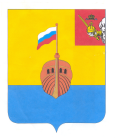 РЕВИЗИОННАЯ КОМИССИЯ ВЫТЕГОРСКОГО МУНИЦИПАЛЬНОГО РАЙОНА162900, Вологодская область, г. Вытегра, пр. Ленина, д.68тел. (81746) 2-22-03, факс (81746) ______,    e-mail: revkom@vytegra-adm.ruЗАКЛЮЧЕНИЕна проект решения Совета сельского поселения Девятинское Вытегорского муниципального района Вологодской области15.12.2023 г.                                                                                г. ВытеграЗаключение Ревизионной комиссии Вытегорского муниципального района на проект решения Совета сельского поселения Девятинское Вытегорского муниципального района Вологодской области (далее - Совета сельского поселения Девятинское) «О внесении изменений в решение Совета сельского поселения Девятинское от 23.12.2022 № 16» подготовлено в соответствии с требованиями Бюджетного кодекса Российской Федерации, Положения о Ревизионной комиссии Вытегорского муниципального района, на основании заключённого соглашения между Советом сельского поселения Девятинское и Представительным Собранием Вытегорского муниципального района на 2023 год.                    Проектом решения вносятся изменения в решение Совета сельского поселения Девятинское от 23.12.2022 года № 16 «О бюджете сельского поселения Девятинское на 2023 год и плановый период 2024 и 2025 годов».         Предлагается внести изменения в доходную и расходную части бюджета поселения на 2023 год.         Изменения в показатели бюджета поселения на 2023 год приведены в таблице:        Общий плановый объем доходов бюджета в 2023 году уменьшится на 457,9 тыс. рублей (- 1,8 %) и составит 24650,6 тыс. рублей.        План поступлений налоговых и неналоговых доходов останется без изменений и составит 5401,7 тыс. рублей. C учетом исполнения доходов на текущую дату проектом решения предлагается перераспределить плановые назначения между видами доходов: налог на имущество физических лиц и доходы от сдачи в аренду имущества увеличить на 52,9 тыс. рублей и 8,9 тыс. рублей соответственно, уменьшить земельный налог с организаций на 29,9 тыс. рублей, земельный налог с физических лиц на 28,1 тыс. рублей, доходы от поступления государственной пошлины на 3,8 тыс. рублей.        Объем безвозмездных поступлений уменьшится на 457,9 тыс. рублей (-2,3 %). Уменьшен плановый объем по прочим субсидиям на 458,0 тыс. рублей (субсидии, выделенные на организацию уличного освещения), прочие безвозмездные поступления (денежные пожертвования физических лиц) увеличены на 0,1 тыс. рублей. Общий объем безвозмездных поступлений составит 5767,7 тыс. рублей. Доля безвозмездных поступлений в общем объеме доходов поселения – 78,1 %, доля налоговых и неналоговых доходов – 21,9 %.         Расходная часть бюджета сократится на сумму уменьшения доходной части – 457,9 тыс. рублей, или на 1,8 % и составит 24650,6 тыс. рублей.           Бюджет поселения бездефицитный.         Изменения, внесенные в расходную часть бюджета на 2023 год, в разрезе разделов, подразделов приведены в Приложении 1 к Заключению.        Проектом решения предлагается объем расходов по разделу 01 «Общегосударственные вопросы» уменьшить на 17,2 тыс. рублей.        По подразделу 0111 «Резервные фонды» предлагается исключить расходы (отсутствие потребности в расходах) на создание резервного фонда администрации поселения в сумме 10,0 тыс. рублей. Размер резервного фонда составит 0,0 тыс. рублей. Соответствующие изменения внесены в подпункт 1 пункта 7 решения Совета сельского поселения Девятинское от 23.12.2022 года № 16 «О бюджете сельского поселения Девятинское на 2023 год и плановый период 2024 и 2025 годов».           По подразделу 0113 «Другие общегосударственные вопросы» расходы уменьшатся на 7,2 тыс. рублей: на содержание муниципальной казны увеличатся на 3,0 тыс. рублей, на выполнение других обязательств государства уменьшатся на 10,2 тыс. рублей.        По разделу 05 «Жилищно – коммунальное хозяйство» объем бюджетных ассигнований планируется уменьшить на 429,8 тыс. рублей.         Расходы уменьшатся по подразделу 0503 «Благоустройство», в том числе: на организацию и содержание мест захоронения на 47,2 тыс. рублей, на прочие мероприятия по благоустройству на 209,2 тыс. рублей, на организацию уличного освещения на 173,4 тыс. рублей, при этом расходы за счет средств поселения увеличатся на 284,6 тыс. рублей, за счет субсидии из областного бюджета уменьшатся на 458,0 тыс. рублей.        По разделу 08 «Культура, кинематография» расходы сократятся на 15,9 тыс. рублей. Предлагается исключить расходы на прочие мероприятия в сфере культуры по подразделу 0804 «Другие вопросы в области культуры, кинематографии» в сумме 15,9 тыс. рублей.          По разделу 10 «Социальная политика» объем бюджетных ассигнований предлагается увеличить на 5,0 тыс. рублей. Увеличение произойдет по подразделу 1003 «Социальное обеспечение населения» на социальные выплаты гражданам.         Проектом решения внесены изменения в финансирование муниципальной программы «Благоустройство территории сельского поселения Девятинское на 2021-2025 годы» на 2023 год. Общий объем средств, направляемый на реализацию муниципальной программы, уменьшится на 429,8 тыс. рублей (- 4,3 %) и составит в 2023 году 9523,1 тыс. рублей, или 38,6 % от общего объема расходов бюджета поселения на 2023 год.         Проектом решения внесены соответствующие изменения в приложения к решению от 23.12.2022 года № 16 «О бюджете сельского поселения Девятинское на 2023 год и плановый период 2024 и 2025 годов».  Выводы и предложения.         Представленный проект решения Совета сельского поселения Девятинское «О внесении изменений в решение Совета сельского поселения Девятинское от 23.12.2022 № 16» соответствует требованиям бюджетного законодательства. Внесение изменений в решение о бюджете поселения является обоснованным.          Ревизионная комиссия ВМР рекомендует представленный проект к рассмотрению.  Аудитор Ревизионной комиссии                                                  О.Е. Нестерова Утверждено решением о бюджете от 23.12.22 № 16 (с изменениями)Предлагаемые проектом решения измененияИзменение % измененияДоходы, всего (тыс. рублей)25108,524650,6-457,9-1,8%Налоговые и неналоговые доходы5401,75401,70,00,0%Безвозмездные поступления 19706,819248,9-457,9-2,3%Расходы, всего (тыс. рублей)25108,524650,6- 457,9-1,8%Дефицит (-), профицит (+) бюджета0,00,00,0